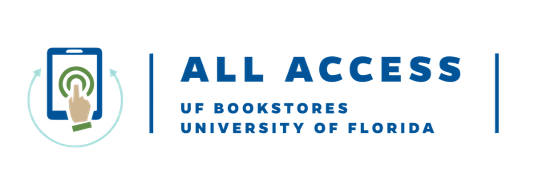 Summer 2022 Elsevier Nursing Bundle – UF All AccessBundle w/Print Books: $634.70 w/taxBundle w/All Access (digital): $350.25 (no tax)*Students will save $284.45 by using All Access*---------------------------------------------------------------------------What is UF All Access?UF All Access is our digital program that provides students with course materials at the lowest price, including courseware and eBooks.Students may opt in at bsd.ufl.edu/AllAccess. After opting in, students are charged directly through their student account at one.uf.edu, and they are automatically refunded if the class is dropped.By opting in, you will receive the following titles as an eBook format:Fundamentals of Nursing, 10th EditionNursing Diagnosis Handbook: An Evidence-Based Guide to Planning Care, 13th EditionPhysical Examination & Health Assessment, 8th EditionSaunders Comprehensive Review for the NCLEX-RN Examination, 8th EditionUnderstanding Pathophysiology, 7th Edition